ROMÂNIA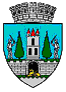 JUDEŢUL SATU MARECONSILIUL LOCAL AL MUNICIPIULUI SATU MAREHOTĂRÂREA nr. 186/19.07.2018privind aprobarea studiului de fezabilitate şi a indicatorilor tehnico-economici la obiectivul de investiţie:  Construire  gard la Grădinița cu program prelungit nr.13, situată pe Aleea  Milcov, Satu Mare	Consiliul Local al Municipiului Satu Mare întrunit în şedinţa  ordinară din data de 19.07.2018,	Luând act de raportul Serviciului investiţii, gospodărire, întreținere din cadrul aparatului de specialitate al Primarului, înregistrat sub nr.35029 / 13.07.2018, expunerea de motive a Primarului municipiului, în calitate de iniţiator, înregistrată cu nr.35032 / 13.07.2018, de  raportul comisiei de specialitate a Consiliului local,	 Având în vedere procesul - verbal al comisiei tehnico-economice cu nr.34962 / 13.07.2018Ţinând seama de prevederile: Art. 41, art. 44 alin. 1 din Legea 273 din 29 iunie 2006 privind Finanţele Publice Locale, cu referire la cheltuielile de investiţii şi documentaţiile tehnico – economice, cu modificările şi completările ulterioare,Luând în considerare prevederile HG 907/2016, privind  aprobarea conținutului-cadru al documentației tehnico-economice aferente investițiilor publice, precum si a structurii și metodologiei de elaborare a devizului general pentru obiective de investiții si lucrări de intervenții.Luând	în considerare prevederile Legii nr.24/2000 privind normele de tehnică legislativă pentru elaborarea actelor normative, republicată, cu modificările şi completările ulterioare,În temeiul prevederilor art. 36 alin.(4) lit d ) , ale art. 45 alin. (2) lit. a), precum şi ale art. 115 alin. (1) lit. b) din Legea administraţiei publice locale nr. 215/2001, republicată,  cu modificările şi completările ulterioare,Adoptă prezenta      	  				      H O T Ă R Â R E          Art. 1. Se aprobă studiul de fezabilitate şi indicatorii tehnico-economici pentru obiectivul  de investiţie:  Construire  gard  la Grădinița  cu  program  prelungit  nr. 13, situată  pe Aleea  Milcov, Satu Mare,  conform ANEXEI 1, parte integrantă a prezentei hotărâri.Art. 2. Cu ducerea la îndeplinire a prezentei hotărâri se încredinţează Primarul  municipiului  Satu Mare şi Serviciul  Investiţii, Gospodărire, ÎntreținereArt. 3.  Prezenta hotărâre se comunică, prin intermediul secretarului municipiului Satu Mare, în termenul prevăzut de lege, Primarului municipiului Satu Mare, Instituţiei Prefectului judeţului Satu Mare și Serviciului  Investiţii, Gospodărire, Întreținere.     Preşedinte de şedinţă                                                 Contrasemnează    Crăciun Ciprian Dumitru                                     Secretar al municipiului                                                                                    Mihaela Maria RacolţaPrezenta hotărâre a fost adoptată cu respectarea prevederilor art.45 alin.(2) din Legea  administraţiei publice locale nr. 215/2001, republicată, cu modificările şi completările ulterioare;Redacatată în 6 exemplare originaleTotal consilieri în funcţie23Nr . total al consilierilor  prezenţi21Nr total al consilierilor absenţi2Voturi pentru21Voturi împotrivă0Abţineri0